ПРАВИТЕЛЬСТВО РЕСПУБЛИКИ САХА (ЯКУТИЯ)ПОСТАНОВЛЕНИЕот 15 февраля 2024 г. N 59ОБ УТВЕРЖДЕНИИ МЕТОДИКИ РАСПРЕДЕЛЕНИЯ И ПРАВИЛПРЕДОСТАВЛЕНИЯ ИНЫХ МЕЖБЮДЖЕТНЫХ ТРАНСФЕРТОВИЗ ГОСУДАРСТВЕННОГО БЮДЖЕТА РЕСПУБЛИКИ САХА (ЯКУТИЯ)МЕСТНЫМ БЮДЖЕТАМ НА ПОДДЕРЖКУ РАЗВИТИЯ ШКОЛЬНОГОИ МОЛОДЕЖНОГО ИНИЦИАТИВНОГО БЮДЖЕТИРОВАНИЯВ СФЕРЕ ОБРАЗОВАНИЯВ соответствии со статьей 139.1 Бюджетного кодекса Российской Федерации, статьей 32 Закона Республики Саха (Якутия) от 5 февраля 2014 г. 1280-З N 111-V "О бюджетном устройстве и бюджетном процессе в Республике Саха (Якутия)" Правительство Республики Саха (Якутия) постановляет:1. Утвердить прилагаемую методику распределения и правила предоставления иных межбюджетных трансфертов из государственного бюджета Республики Саха (Якутия) местным бюджетам на поддержку развития школьного и молодежного инициативного бюджетирования в сфере образования.2. Признать утратившим силу постановление Правительства Республики Саха (Якутия) от 31 мая 2023 г. N 261 "Об утверждении методики распределения и правил предоставления иных межбюджетных трансфертов из государственного бюджета Республики Саха (Якутия) местным бюджетам на поддержку развития школьного и молодежного инициативного бюджетирования в сфере образования в 2023 году".3. Опубликовать настоящее постановление в официальных средствах массовой информации.Председатель ПравительстваРеспублики Саха (Якутия)К.БЫЧКОВУтвержденапостановлением ПравительстваРеспублики Саха (Якутия)от 15 февраля 2024 г. N 59МЕТОДИКАРАСПРЕДЕЛЕНИЯ И ПРАВИЛА ПРЕДОСТАВЛЕНИЯ ИНЫХМЕЖБЮДЖЕТНЫХ ТРАНСФЕРТОВ ИЗ ГОСУДАРСТВЕННОГО БЮДЖЕТАРЕСПУБЛИКИ САХА (ЯКУТИЯ) МЕСТНЫМ БЮДЖЕТАМ НА ПОДДЕРЖКУРАЗВИТИЯ ШКОЛЬНОГО И МОЛОДЕЖНОГО ИНИЦИАТИВНОГОБЮДЖЕТИРОВАНИЯ В СФЕРЕ ОБРАЗОВАНИЯ1. Настоящая методика определяет правила распределения, цели, условия и порядок предоставления иных межбюджетных трансфертов из государственного бюджета Республики Саха (Якутия) местным бюджетам на поддержку развития школьного и молодежного инициативного бюджетирования в сфере образования (далее - методика).2. Иные межбюджетные трансферты предоставляются местным бюджетам муниципальных районов и городских округов Республики Саха (Якутия) (далее - муниципальные образования) в целях софинансирования, в том числе в полном объеме, расходных обязательств муниципальных образований, возникающих для реализации поддержки развития школьного и молодежного инициативного бюджетирования в рамках государственной программы Республики Саха (Якутия) "Управление государственными финансами и государственным долгом", утвержденной постановлением Правительства Республики Саха (Якутия) от 23 июня 2022 г. N 358.3. Главным распорядителем иных межбюджетных трансфертов является Министерство финансов Республики Саха (Якутия) (далее - ГРБС).4. Иные межбюджетные трансферты предоставляются в пределах бюджетных ассигнований и лимитов бюджетных обязательств, направленных в установленном порядке главному распорядителю бюджетных средств на текущий финансовый год на цели, указанные в пункте 2 настоящей методики.5. Распределение иных межбюджетных трансфертов по муниципальным образованиям Республики Саха (Якутия) утверждается распоряжением Правительства Республики Саха (Якутия).6. Условиями предоставления иных межбюджетных трансфертов местным бюджетам являются:1) наличие принятого в установленном порядке решения о местном бюджете или иных нормативных правовых актов муниципального образования, предусматривающих мероприятия в образовательных организациях;2) заключение соглашения между ГРБС и муниципальным образованием о предоставлении иных межбюджетных трансфертов, имеющих целевое назначение, предусматривающего обязательства муниципального образования по исполнению расходных обязательств, в целях софинансирования которых предоставляется иной межбюджетный трансферт, имеющий целевое назначение, и ответственность за неисполнение предусмотренных указанным соглашением обязательств.7. Критерии предоставления иных межбюджетных трансфертов:1) иные межбюджетные трансферты из бюджета муниципального образования могут быть направлены образовательным организациям на реализацию проектных предложений по следующим направлениям:а) по благоустройству территории образовательных организаций;б) по техническому оснащению или переоснащению объектов инфраструктуры образовательных организаций;в) по организации социально значимых мероприятий, в том числе приуроченных к памятным датам;2) не допускается направление средств:а) на проведение текущего и капитального ремонта административно-хозяйственных помещений образовательной организации;б) на содержание педагогических работников образовательных организаций;3) право на получение средств имеют образовательные организации, согласно приложению к настоящей методике, при соблюдении следующих условий:а) прохождение обучающимися и педагогами образовательных организаций образовательного интенсива по методике федерального государственного бюджетного учреждения "Научно-исследовательский финансовый институт" Министерства финансов Российской Федерации по школьному и молодежному инициативному бюджетированию;б) суммарный объем финансирования за счет средств государственного бюджета Республики Саха (Якутия), выделенный одной образовательной организации для реализации проектных предложений, не превышает 300 тыс. рублей;в) проектные предложения обучающихся прошли отбор в образовательной организации в соответствии с утвержденным соответствующей образовательной организацией Положением о школьном инициативном бюджетировании;г) срок реализации проектных предложений в течение текущего финансового года.8. Объем иных межбюджетных трансфертов, предоставляемых i-му муниципальному образованию, определяется по следующей формуле:Вi = V / Ki,где:Вi - объем иных межбюджетных трансфертов, предоставляемых i-му муниципальному образованию;V - предусмотренный объем средств, выделяемых из государственного бюджета Республики Саха (Якутия) получателям иного межбюджетного трансферта;Ki - количество получателей иных межбюджетных трансфертов согласно приложению к настоящей методике, при соблюдении условий, указанных в подпункте 3 пункта 7 настоящей методики.9. Предоставление иных межбюджетных трансфертов муниципальным образованиям осуществляется в соответствии с соглашением о предоставлении иных межбюджетных трансфертов, заключаемым между ГРБС и муниципальным образованием.Соглашения о предоставлении иных межбюджетных трансфертов в пределах бюджетных ассигнований и лимитов бюджетных обязательств, направленных в установленном порядке ГРБС государственного бюджета Республики Саха (Якутия) на текущий финансовый год, заключаются до 15 февраля очередного финансового года.Соглашения о предоставлении иных межбюджетных трансфертов из государственного бюджета Республики Саха (Якутия) местным бюджетам и дополнительные соглашения к ним, предусматривающие внесение в них изменений или их расторжение, заключаются в соответствии с типовой формой, утвержденной Министерством финансов Республики Саха (Якутия).10. ГРБС осуществляет перечисление иных межбюджетных трансфертов из государственного бюджета Республики Саха (Якутия) местным бюджетам в сроки, установленные заключенным соглашением.11. Оценка эффективности предоставления иных межбюджетных трансфертов осуществляется ГРБС на основании результатов предоставления иных межбюджетных трансфертов.Значения результатов предоставления иных межбюджетных трансфертов устанавливаются в соглашениях о предоставлении иных межбюджетных трансфертов.12. Результаты предоставления иных межбюджетных трансфертов и показатели, необходимые для достижения результата предоставления иных межбюджетных трансфертов (при возможности такой детализации), определяются соглашением о предоставлении иных межбюджетных трансфертов.13. Муниципальные образования обязаны представить ГРБС отчеты об осуществлении расходов местного бюджета, о достижении значений результатов предоставления иных межбюджетных трансфертов в сроки, установленные соглашением.Муниципальные образования несут ответственность за полноту и достоверность представленных ГРБС данных в соответствии с законодательством.14. Не использованные по состоянию на 1 января года, следующего за годом предоставления, иные межбюджетные трансферты, имеющие целевое значение, подлежат возврату в доход государственного бюджета Республики Саха (Якутия) в течение первых 15 рабочих дней текущего финансового года.В случае, если муниципальным образованием по состоянию на 31 декабря года предоставления иного межбюджетного трансферта допущены нарушения обязательств по достижению значения результата предоставления иных межбюджетных трансфертов, установленных соглашением, объем средств, подлежащий возврату в государственный бюджет Республики Саха (Якутия) в срок до одного года, следующего за годом предоставления иных межбюджетных трансфертов (Vвозврата), рассчитывается по формуле:Vвозврата = (Вi * k * m / n) *0,1,где:Вi - объем иных межбюджетных трансфертов, предоставленных местному бюджету;k - коэффициент возврата иных межбюджетных трансфертов;m - количество показателей результатов использования субсидии, по которым индекс, отражающий уровень недостижения i-го показателя результата использования субсидии, имеет положительное значение;n - общее количество показателей результатов использования субсидии.Коэффициент возврата иных межбюджетных трансфертов рассчитывается по формуле:k = SUM Di / m,где:Di - индекс, отражающий уровень недостижения i-го результата использования субсидии.Индекс, отражающий уровень недостижения i-го результата использования субсидии, определяется по формуле:Di = 1 - Ti / Si,где:Ti - фактически достигнутое значение i-го результата использования субсидии на отчетную дату;Si - плановое значение i-го результата использования субсидии, установленное соглашением.При расчете объема средств, подлежащих возврату в государственный бюджет Республики Саха (Якутия) получателем иных межбюджетных трансфертов, не учитывается размер остатка иного межбюджетного трансферта, не использованного по состоянию на 1 января текущего финансового года.В случае непредставления ГРБС получателем иных межбюджетных трансфертов отчета о достижении показателя, необходимого для достижения результата предоставления иных межбюджетных трансфертов, в срок, установленный соглашением, иной межбюджетный трансферт подлежит возврату в полном объеме.При невозврате иных межбюджетных трансфертов в срок, установленный в абзаце первом настоящего пункта, ГРБС принимает меры по взысканию подлежащего возврату иного межбюджетного трансферта в государственный бюджет Республики Саха (Якутия) в судебном порядке.15. В случае нецелевого использования иных межбюджетных трансфертов муниципальным образованием к указанному муниципальному образованию применяются бюджетные меры принуждения в соответствии с бюджетным законодательством Российской Федерации.16. Контроль за соблюдением муниципальными образованиями целей, условий и порядка предоставления иных межбюджетных трансфертов осуществляется ГРБС и уполномоченными органами государственного финансового контроля.Приложениек методике распределения и правилапредоставления иных межбюджетныхтрансфертов из государственногобюджета Республики Саха (Якутия)местным бюджетам на поддержкуразвития школьного инициативногобюджетирования в сфере образованияПЕРЕЧЕНЬпилотных образовательных организаций по развертываниюшкольного и молодежного инициативного бюджетированияв Республике Саха (Якутия)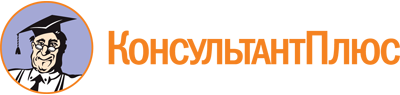 Постановление Правительства РС(Я) от 15.02.2024 N 59
"Об утверждении методики распределения и правил предоставления иных межбюджетных трансфертов из государственного бюджета Республики Саха (Якутия) местным бюджетам на поддержку развития школьного и молодежного инициативного бюджетирования в сфере образования"Документ предоставлен КонсультантПлюс

www.consultant.ru

Дата сохранения: 02.06.2024
 Nп/пНаименование общеобразовательного учреждения1Муниципальное автономное общеобразовательное учреждение "Национальная политехническая средняя общеобразовательная школа N 2" (с углубленным изучением отдельных предметов) городского округа "город Якутск"2Муниципальное общеобразовательное бюджетное учреждение "Средняя общеобразовательная школа N 7 городского округа "город Якутск"3Муниципальное общеобразовательное бюджетное учреждение "Средняя общеобразовательная школа N 30 имени В.И. Кузьмина" городского округа "город Якутск"4Муниципальное общеобразовательное бюджетное учреждение "Городская классическая гимназия" городского округа "город Якутск"5Муниципальное автономное общеобразовательное учреждение "Хатасская средняя общеобразовательная школа имени П.Н. и Н.Е. Самсоновых" городского округа "город Якутск"6Муниципальное общеобразовательное бюджетное учреждение "Национальная гимназия "Айыы Кыhата" городского округа "город Якутск"7Муниципальное автономное общеобразовательное учреждение "Саха политехнический лицей" городского округа "город Якутск"8Муниципальное общеобразовательное бюджетное учреждение "Средняя общеобразовательная школа N 12" городского округа "город Якутск"9Муниципальное бюджетное общеобразовательное учреждение "Средняя общеобразовательная школа N 1 городского округа "Жатай" Республики Саха (Якутия)10Муниципальное бюджетное общеобразовательное учреждение "Средняя общеобразовательная школа N 2 им. Д.Х. Скрябина" городского округа "Жатай" Республики Саха (Якутия)11Муниципальное бюджетное общеобразовательное учреждение "Средняя общеобразовательная школа N 1" муниципального образования "Мирнинский район" Республики Саха (Якутия)12Муниципальное бюджетное общеобразовательное учреждение "Средняя общеобразовательная школа N 5" муниципального образования "Мирнинский район" Республики Саха (Якутия)13Муниципальное казенное общеобразовательное учреждение "Средняя общеобразовательная школа N 6" с. Арылах муниципального образования "Мирнинский район" Республики Саха (Якутия)14Муниципальное бюджетное общеобразовательное учреждение "Октемская средняя общеобразовательная школа имени П.И. Шадрина" муниципального образования "Хангаласский улус (район)" Республики Саха (Якутия)15Муниципальное бюджетное общеобразовательное учреждение "Покровская средняя общеобразовательная школа N 3 - образовательный центр с углубленным изучением отдельных предметов" муниципального образования "Хангаласский улус" Республики Саха (Якутия)16Муниципальное бюджетное общеобразовательное учреждение "1-Жемконская средняя общеобразовательная школа им. П.М. Скрябина" муниципального образования "Хангаласский улус" Республики Саха (Якутия)17Муниципальное бюджетное общеобразовательное учреждение "Средняя общеобразовательная школа N 15" муниципального образования "Нерюнгринский район" Республики Саха (Якутия)18Муниципальное бюджетное общеобразовательное учреждение "Маттинская средняя общеобразовательная школа им. Е.Д. Кычкина" муниципального образования "Мегино-Кангаласский улус (район)" Республики Саха (Якутия)19Муниципальное бюджетное общеобразовательное учреждение "Арылахская средняя общеобразовательная школа имени Т.М. Каженкина" муниципального образования "Чурапчинский улус (район)" Республики Саха (Якутия)